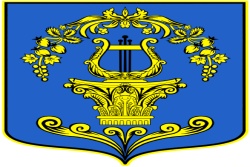 СОВЕТ ДЕПУТАТОВ МУНИЦИПАЛЬНОГО ОБРАЗОВАНИЯТАИЦКОЕ ГОРОДСКОЕ ПОСЕЛЕНИЕГАТЧИНСКОГО МУНИЦИПАЛЬНОГО РАЙОНА ЛЕНИНГРАДСКОЙ ОБЛАСТИРЕШЕНИЕОт 19.12.2022 года                                                                              № ПРОЕКТОб организации и проведении публичных слушаний по вопросу предоставления разрешения на отклонение от предельных параметров разрешенного строительства объекта капитального строительстваПо инициативе собственников земельного участка с кадастровым номером 47:23:1302001:233, расположенного по адресу: Ленинградская область, Гатчинский район, Таицкое городское поселение, г.п. Тайцы, ул. Александра Невского, д. 20, на основании положений Градостроительного кодекса Российской Федерации, Федерального закона от 06.10.2003 №131-ФЗ «Об общих принципах организации местного самоуправления в Российской Федерации», областного закона Ленинградской области от 24.06.2014 №45-оз «О перераспределении полномочий в области градостроительной деятельности между органами государственной власти Ленинградской области и органами местного самоуправления Ленинградской области», руководствуясь уставом МО, Правилами землепользования и застройки МО, утвержденными решением совета депутатов МО от 30.01.2013 №9, в соответствии с Положением о порядке проведения публичных слушаний, общественных обсуждений в муниципальном образовании, утвержденным решением совета депутатов МО №15 от  29.03.2019 (в редакции решения №62 от 29.06.2020), постановлением администрации от 09.08.2022 №358 «Об утверждении Положения о комиссии по подготовке проекта Правил землепользования и застройки муниципального образования Таицкое городское поселение Гатчинского муниципального района Ленинградской области и состава комиссии по подготовке проекта Правил землепользования и застройки муниципального образования Таицкое городское поселение» Гатчинского муниципального района Ленинградской области»,совет депутатов МО Таицкое городское поселениерешил:С 20.12.2022 по 18.01.2023 гг. провести публичные слушания по вопросу предоставления разрешения на отклонение от предельных параметров разрешенного строительства объекта капитального строительства для земельного участка с кадастровым номером 47:23:1302001:233, площадью 1050 кв.м., расположенного по адресу Ленинградская область, Гатчинский район, Таицкое городское поселение, г.п. Тайцы, ул. Александра Невского, д. 20 в части увеличения коэффициента застройки территории с 20% до 39%.Собрание участников публичных слушаний провести 16.01.2023 года в 17:00 часов местного времени по адресу: Ленинградская область, Гатчинский муниципальный район, Таицкое городское поселение, г.п. Тайцы, ул. Санаторская, дом 1а (здание МКУК «Таицкий культурно-досуговый центр», фойе).Возложить обязанности по организации и проведению публичных слушаний на Комиссию по подготовке проекта правил землепользования и застройки Таицкого городского поселения (далее – Комиссия). Состав Комиссии определен постановлением администрации Таицкого городского поселения от 09.08.2022 г. № 358 «Об утверждении Положения о комиссии по подготовке проекта Правил землепользования и застройки муниципального образования Таицкое городское поселение Гатчинского муниципального района Ленинградской области и состава комиссии по подготовке проекта Правил землепользования и застройки муниципального образования Таицкое городское поселение» Гатчинского муниципального района Ленинградской области».Определить место нахождения Комиссии по адресу: Ленинградская область, Гатчинский муниципальный район, Таицкое городское поселение, д. Большие Тайцы, ул. Санаторская, д.24, каб. №2 (телефон: 8 (813-71) 52-176. Приемные часы: с 10.00 до 13.00 часов, с 14.00 до 16.00 часов ежедневно за исключением выходных и праздничных дней).4.1. Комиссии 20.12.2022 года обеспечить размещение оповещения жителей муниципального образования о начале публичных слушаний на официальном сайте администрации Таицкого городского поселения и в официальном сообществе Вконтакте.4.2. С 20.12.2022 по 13.01.2023 провести экспозицию проекта, подлежащего рассмотрению на публичных слушаниях, по адресу: Ленинградская область, Гатчинский муниципальный район, Таицкое городское поселение, д. Большие Тайцы, ул. Санаторская, д.24, каб. №2, с 10.00 до 13.00 часов и с 14.00 до 16.00 часов ежедневно за исключением выходных и праздничных дней. В период работы экспозиции проекта организовать консультирование посетителей экспозиции.4.3. Обеспечить размещение проекта в виде формулировки резолютивной части разрешения на отклонение от предельных параметров разрешенного строительства для земельного участка и информационных материалов к нему на официальном сайте местной администрации в информационно-телекоммуникационной сети «Интернет» по адресу http://taici.ru для ознакомления.4.4. Не позднее 18.01.2023 года опубликовать заключение о результатах проведенных публичных слушаний в порядке, установленном для официального опубликования муниципальных правовых актов, иной официальной информации, и разместить на официальном сайте администрации Таицкого городского поселения.Перечень информационных материалов по проекту обсуждаемого вопроса о предоставлении разрешения на отклонение от предельных параметров разрешенного строительства объекта капитального строительства: 5.1. проект в виде формулировки резолютивной части разрешения на отклонение от предельных параметров разрешенного строительства объекта капитального строительства (Приложение №1);5.2. выкопировка из карты градостроительного зонирования территории в границах г.п. Тайцы в части границ территориальных зон с указанием рассматриваемого земельного участка.Срок проведения публичных слушаний, указанных в п.1 настоящего решения, со дня его опубликования до дня опубликования заключения о результатах публичных слушаний, установить не более одного месяца.Предполагаемый состав участников: депутаты совета депутатов МО, работники местной администрации, члены органа, ответственного за организацию публичных слушаний, местные жители (в т.ч. – инициатор проведения публичных слушаний), граждане, постоянно проживающие в пределах территориальной зоны, в границах которой расположен земельный участок,  правообладатели находящихся в границах этой территориальной зоны земельных участков и (или) расположенных на них объектов капитального строительства, граждане, постоянно проживающие в границах земельных участков, прилегающих к рассматриваемому земельному участку, правообладатели таких земельных участков или расположенных на них объектов капитального строительства, правообладатели помещений, являющихся частью такого объекта капитального строительства).Участники публичных слушаний в целях идентификации представляют сведения о себе (фамилию, имя, отчество (при наличии), дату рождения, адрес места жительства (регистрации) – для физических лиц; наименование, основной государственный регистрационный номер, место нахождения и адрес – для юридических лиц) с приложением документов, подтверждающих такие сведения. Участники публичных слушаний, являющиеся правообладателями соответствующих земельных участков и (или) расположенных на них объектов капитального строительства и (или) помещений, являющихся частью указанных объектов капитального строительства, также представляют сведения соответственно о таких земельных участках, объектах капитального строительства, помещениях, являющихся частью указанных объектов капитального строительства, из Единого государственного реестра недвижимости и иные документы, устанавливающие или удостоверяющие их права на такие земельные участки, объекты капитального строительства, помещения, являющиеся частью указанных объектов капитального строительства.Установить следующий порядок участия граждан в обсуждении проекта, а также учета предложений и замечаний в проект:9.1. участники публичных слушаний, прошедшие в соответствие с ч.12 ст. 5.1 Градостроительного кодекса Российской Федерации идентификацию, с 20.12.2022 по 13.01.2023 имеют право вносить предложения и замечания, касающиеся   проекта:1) посредством официального сайта Таицкого городского поселения в информационно-телекоммуникационной сети «Интернет» по адресу: http://taici.ru;2) в письменной форме в адрес организатора публичных слушаний;3) посредством записи в журнале учета посетителей экспозиции проекта, подлежащего рассмотрению на публичных слушаниях.В ходе проведения собрания участников публичных слушаний, которое состоится 16.01.2023г., участники также имеют право вносить предложения и замечания, касающиеся  проекта, в письменной или устной форме.10. Контроль за выполнением настоящего решения возложить на председателя Комиссии – главу местной администрации Львович И.В.11. Решение вступает в силу со дня его принятия и подлежит официальному опубликованию, а также размещению на официальном сайте администрации в информационно-коммуникационной сети «Интернет». Глава муниципального образования                                   А.В. КостюгинПриложение № 1Проект в виде формулировки резолютивной части разрешения на условно разрешенный вид использования для земельного участка Предоставить разрешение на отклонение от предельных параметров разрешенного строительства объекта капитального строительства для земельного участка с кадастровым номером 47:23:1302001:233, площадью 1050 кв.м., расположенного по адресу Ленинградская область, Гатчинский район, Таицкое городское поселение, г.п. Тайцы, ул. Александра Невского, д. 20 в части увеличения коэффициента застройки территории с 20% до 39%.к  решению совета депутатов МО№ __  от  14.12.2022